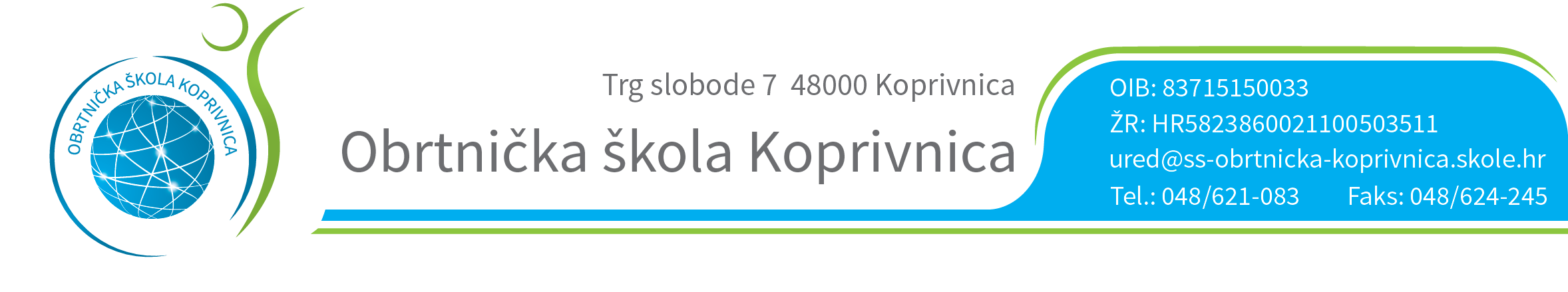 RASPORED OBRANE ZAVRŠNOG RADA13.06.2015. ELEKTROTEHNIČAR I TEHNIČAR ZA RAČUNALSTVOPROSTORIJA: INFORMATIČKI KABINET II  POVJERENSTVO ZA ZANIMANJE  ELEKTROTEHNIČAR I TEHNIČAR ZA RAČUNALSTVODANIJEL MUSTAFA - predsjednik i mentorTOMISLAV JAKUPIĆ – mentor i članSLAVKO FRANJO – mentor i članFILIP KOMPARI   – članIVANA BAČANI   - zapisničarPredsjednik Prosudbenoga odbora:                                                                          		Ratimir LjubićRED.BROJUČENIK VRIJEME1.MATEA VRESK7,302.ZVONIMIR ŠARLIJA7,403.ANTONIO JUREVIĆ7,504.MARKO SRŠEK8,005.FILIP SRPAK8,106.MARIO KRIŠTOFIĆ8,207.NINO MEĐIMOREC8,308.ALEN RENIĆ8,409.VLADIMIR SABOLIĆ8,5010.IVAN JELUŠIĆ9,0011.VEDRAN MEDENJAK9,1012.JOSIP SALAJEC9,2013.LUKA KEREČENI9,3014.MATIJA BERNAT9,4015.KARLO RASINEC9,5016.NIKOLA GOJŠIĆ10,0017.TOMISLAV HORVAT10,10